附件2019年第三季度安溪县政务新媒体自查情况表（截至2019年8月2日 ）序号平台类型名称主办单位网址/二维码问题清单整改时限1微信公众号安溪县应急管理安溪县应急管理局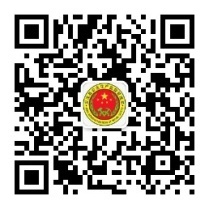  信息未及时更新8月5日前完成更新2新浪微博参内新城事参内乡人民政府https://weibo.com/cnxcs信息未及时更新8月5日完成更新3微信公众号湖头事湖头镇人民政府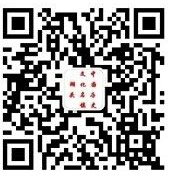 印象湖头-湖头党建链接错误、湖头资讯—在线留言、便民服务、卫生计生栏目空白8月5日关停未能及时更新信息的栏目4微信公众号红色金谷金谷镇人民政府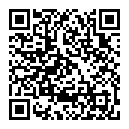 微官网栏目空白、关于金谷—招商引资、计划生育栏目链接错误、旅游在线—旅游景点、旅游线路等栏目均为空白8月5日前关停未能及时更新信息的栏目；排除技术故障，确保链接正常查看5微信公众号安溪农机安溪县农机管理站 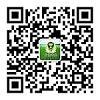 农机补贴栏目链接出错、便民平台—安溪气象打不开8月5日前关停未能及时更新信息的栏目；排除技术故障，确保链接正常查看